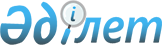 Об установлении ограничительных мероприятий
					
			Утративший силу
			
			
		
					Решение акима Тущыкудукского сельского округа Исатайского района Атырауской области от 03 июля 2017 года № 37. Зарегистрировано Департаментом юстиции Атырауской области 10 июля 2017 года № 3909. Утратило силу решением акима Тущыкудукского сельского округа Исатайского района Атырауской области от 22 декабря 2017 года № 83
      Сноска. Утратило силу решением акима Тущыкудукского сельского округа Исатайского района Атырауской области от 22.12.2017 № 83.
      В соответствии со статьей 37 Закона Республики Казахстан от 23 января 2001 года "О местном государственном управлении и самоуправлении в Республики Казахстан", подпунктом 7) статьи 10-1 Закона Республики Казахстан от 10 июля 2002 года "О ветеринарии", и на основании представления руководителя государственного учреждения "Исатайская районная территориальная инспекция Комитета ветеринарного контроля и надзора Министерства сельского хозяйства Республики Казахстан" от 14 июня 2017 года № 76, аким Тущыкудукского сельского округа РЕШИЛ:
      1. В связи с возникновением болезни мыта у лощадей, установить ограничительные мероприятия на территории населенного пункта Айбас Тущыкудукского сельского округа.
      2. Рекомендовать коммунальному государственному предприятию на праве хозяйственного ведения "Исатайская центральная районная больница" Управления здравоохранения Атырауской области" (Б. Тулеген), Республиканскому государственному учреждению "Исатайское районное Управление охраны общественного здоровья Департамента охраны общественного здоровья Атырауской области Комитета охраны общественного здоровья Министерства здравоохранения Республики Казахстан" (С. Габитова) принять необходимые меры, вытекающие из данного решения.
      3. Контроль за исполнением настоящего решения оставляю за собой.
      4. Настоящее решение вступает в силу со дня государственной регистрации в органах юстиции и вводится в действие по истечении десяти календарных дней после дня его первого официального опубликования.
					© 2012. РГП на ПХВ «Институт законодательства и правовой информации Республики Казахстан» Министерства юстиции Республики Казахстан
				
      Аким Тущыкудукского сельского округа:

Ш. Неталиев

      СОГЛАСОВАНО:
Главный врач коммунального
государственного предприятия на праве
хозяйственного ведения "Исатайская
центральная районная больница"
Управления здравоохранения
Атырауской области"
"1" июля 2017 год 

Б. Тулеген

      Руководитель Республиканского
государственного учреждения "Исатайское
районное Управление охраны
общественного здоровья Департамента
охраны общественного здоровья
Атырауской области Комитета охраны
общественного здоровья Министерства
здравоохранения Республики Казахстан"
"1" июля 2017 год

С. Габитова
